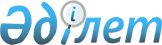 Об утверждении схем пастбищеоборотов Нуринского районаПостановление акимата Нуринского района Карагандинской области от 5 января 2018 года № 01/01. Зарегистрировано Департаментом юстиции Карагандинской области 19 января 2018 года № 4584
      В соответствии с подпунктом 3) пункта 1 статьи 9 Закона Республики Казахстан от 20 февраля 2017 года "О пастбищах" и на основании геоботанического обследования, акимат района ПОСТАНОВЛЯЕТ:
      1. Утвердить схемы пастбищеоборотов Нуринского района согласно приложениям 1, 2, 3, 4, 5, 6, 7, 8, 9, 10, 11, 12, 13, 14, 15, 16, 17, 18, 19, 20, 21, 22, 23, 24 и 25 к настоящему постановлению.
      2. Руководителю государственного учреждения "Отдел сельского хозяйства Нуринского района" обеспечить проведение разъяснительной работы среди пастбищепользователей о проведении мероприятий по рациональному использованию пастбищ.
      3. Контроль за исполнением настоящего постановления возложить на курирующего заместителя акима района.
      4. Настоящее постановление вводится в действие со дня его первого официального опубликования. Схема расположения пастбищ на территории сельского округа Балыктыкульский Нуринского района в разрезе категории земель, собственников земельных участков.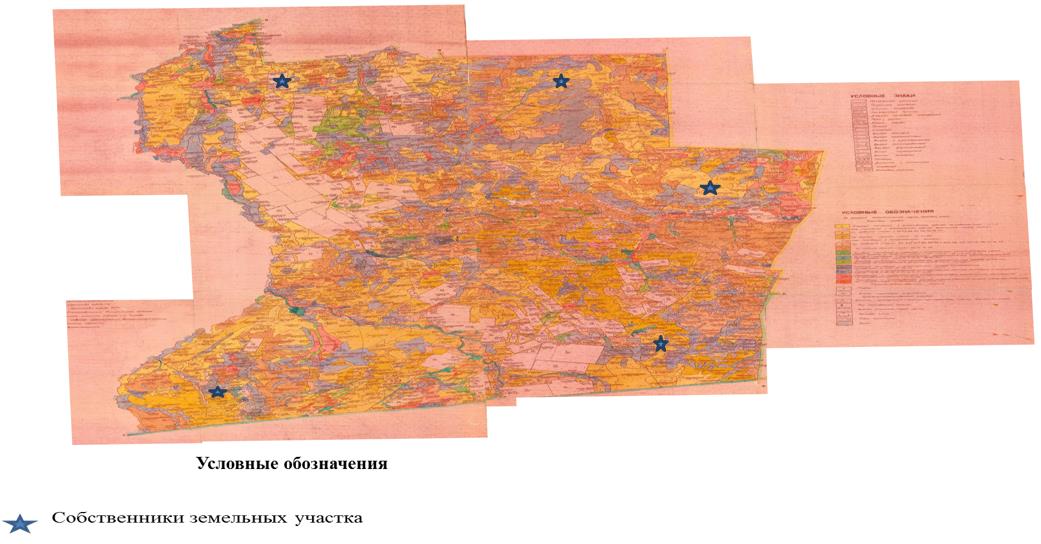  Схема расположения пастбищ на территории сельского округа Баршынский Нуринского района в разрезе категории земель, собственников земельных участков.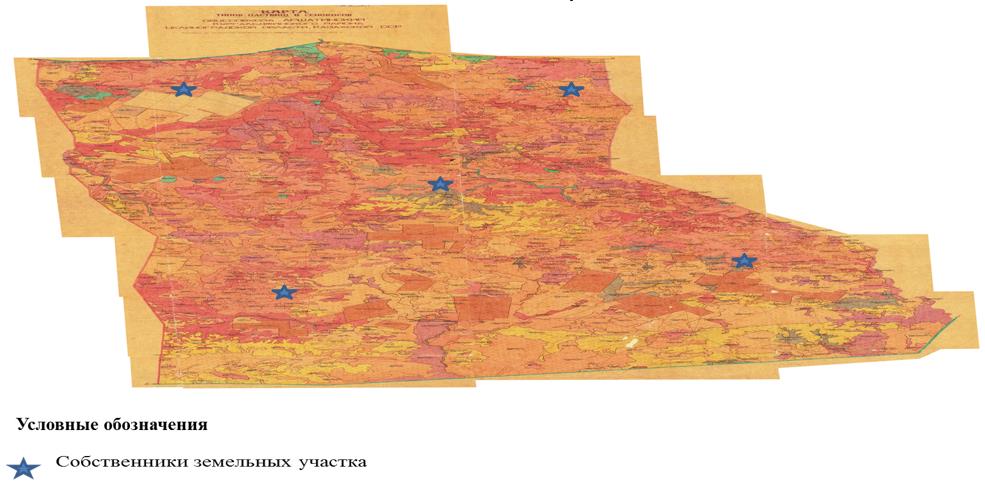  Схема расположения пастбищ на территории сельского округа Куланотпес Нуринского района в разрезе категории земель, собственников земельных участков.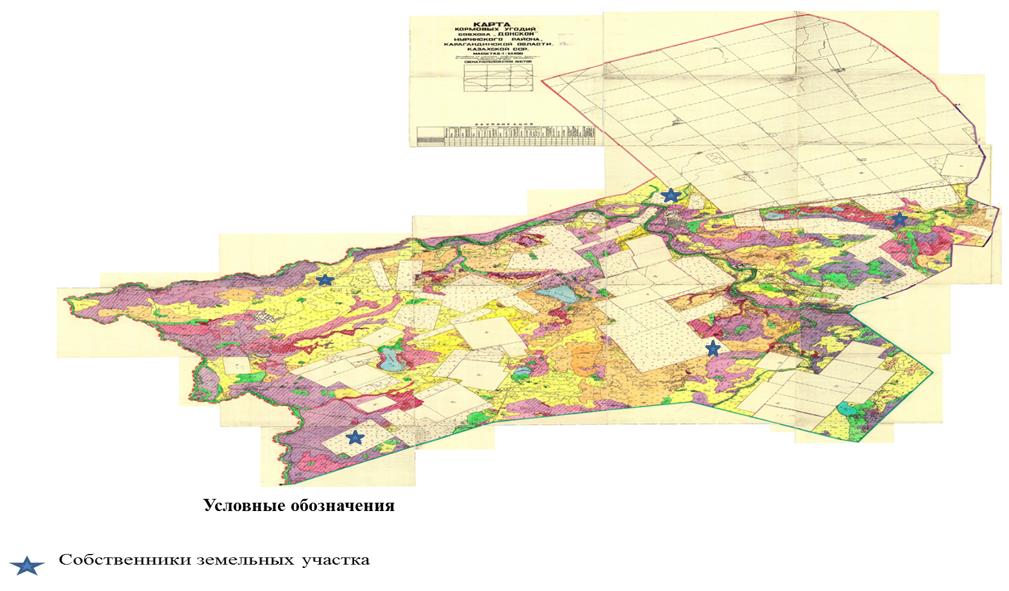  Схема расположения пастбищ на территории сельского округа Жараспайский Нуринского района в разрезе категории земель, собственников земельных участков.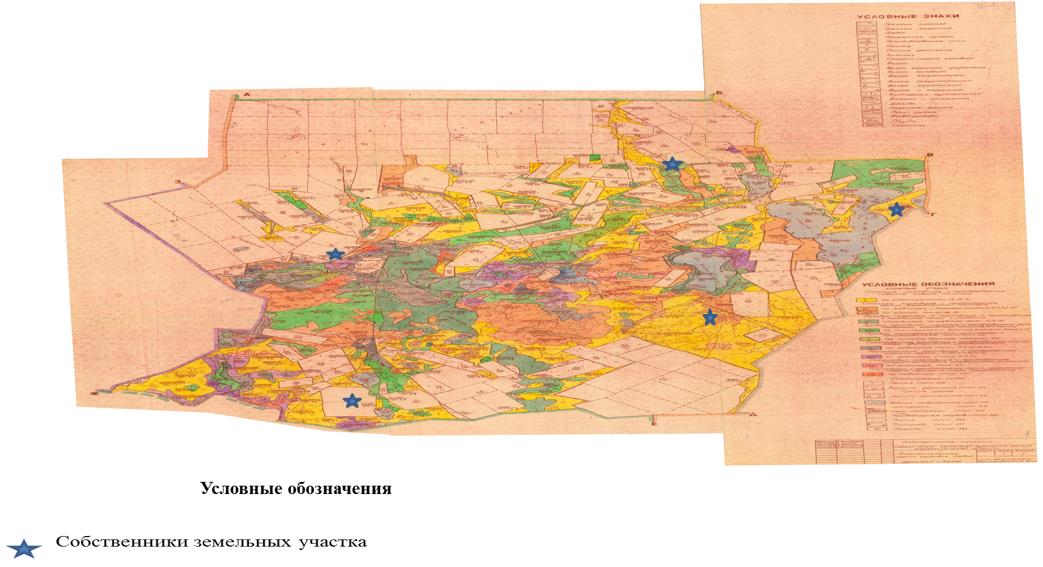  Схема расположения пастбищ на территории сельского округа Заречное Нуринского района в разрезе категории земель, собственников земельных участков.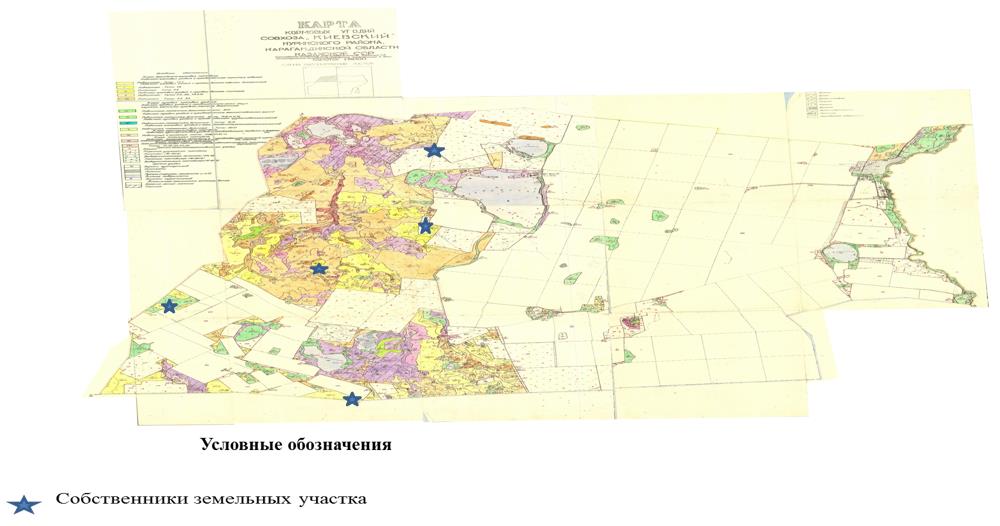  Схема расположения пастбищ на территории сельского округа Захаровский Нуринского района в разрезе категории земель, собственников земельных участков.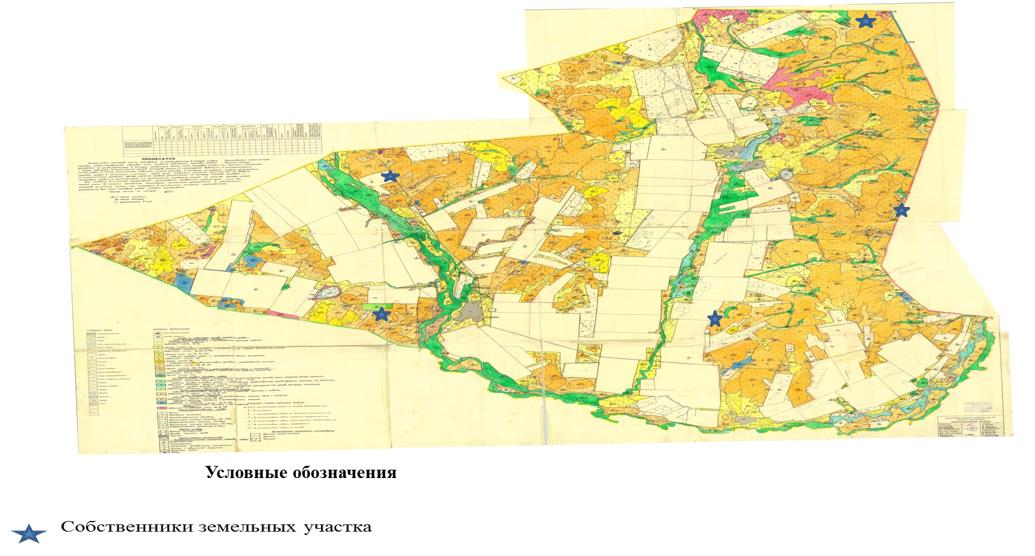  Схема расположения пастбищ на территории сельского округа Индустральный Нуринского района в разрезе категории земель, собственников земельных участков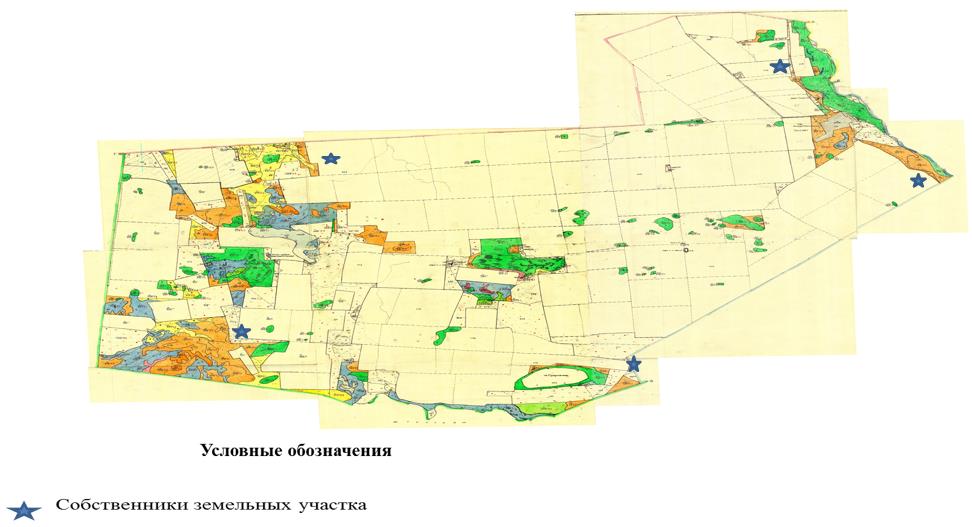  Схема расположения пастбищ на территории сельского округа Каракойынский Нуринского района в разрезе категории земель, собственников земельных участков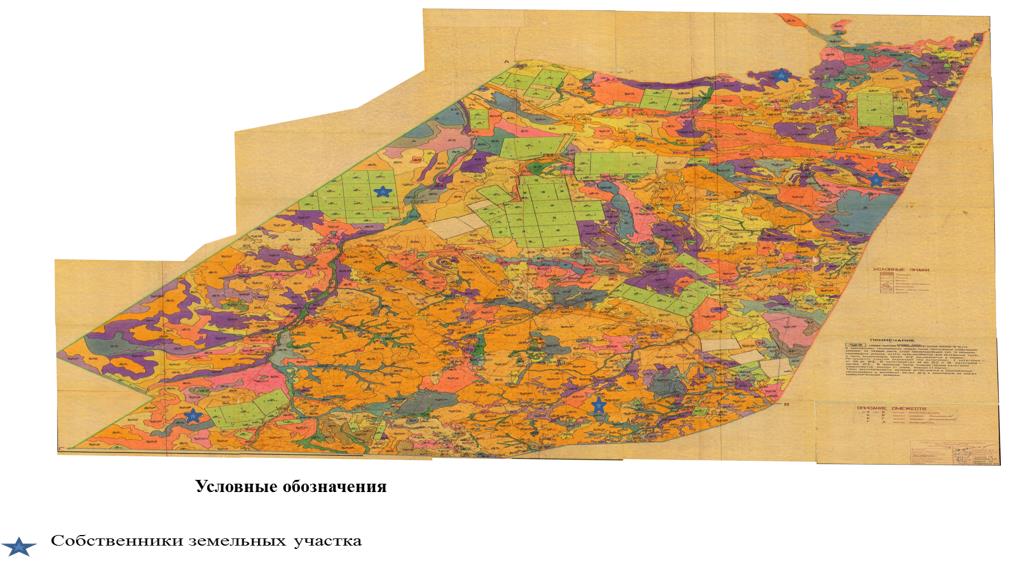  Схема расположения пастбищ на территории сельского округа Каройский Нуринского района в разрезе категории земель, собственников земельных участков.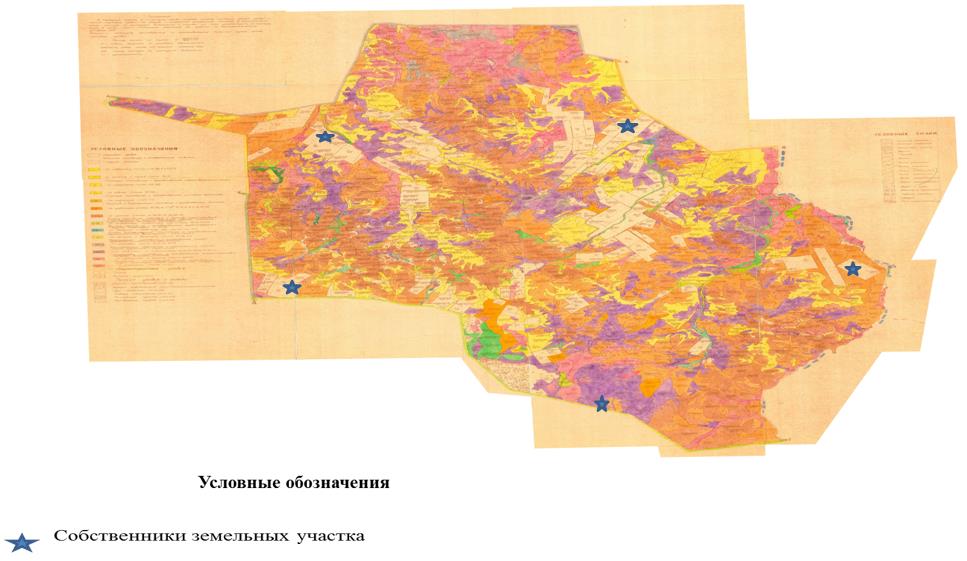  Схема расположения пастбищ на территории сельского округа Кенжарыкский Нуринского района в разрезе категории земель, собственников земельных участков.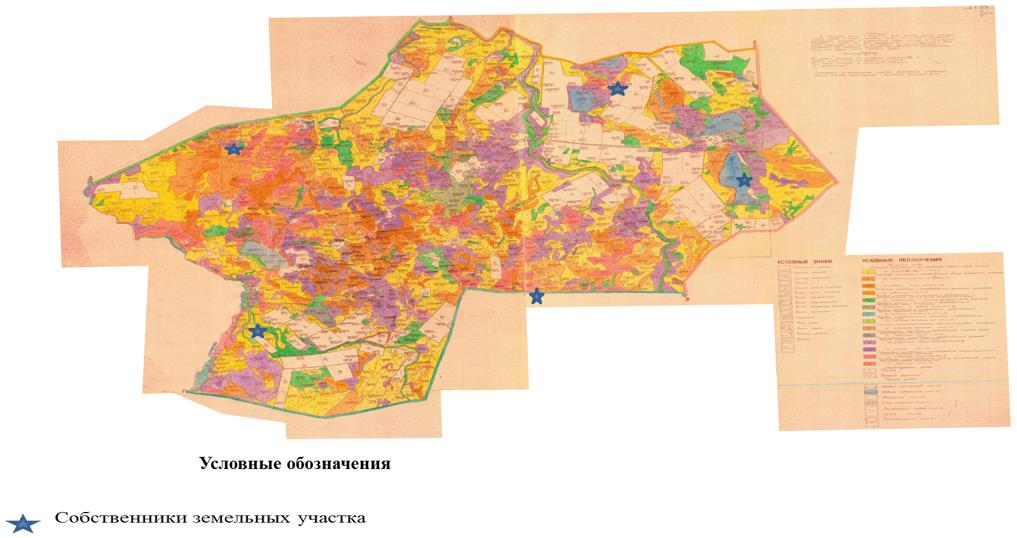  Схема расположения пастбищ на территории сельского округа Кировский Нуринского района в разрезе категории земель, собственников земельных участков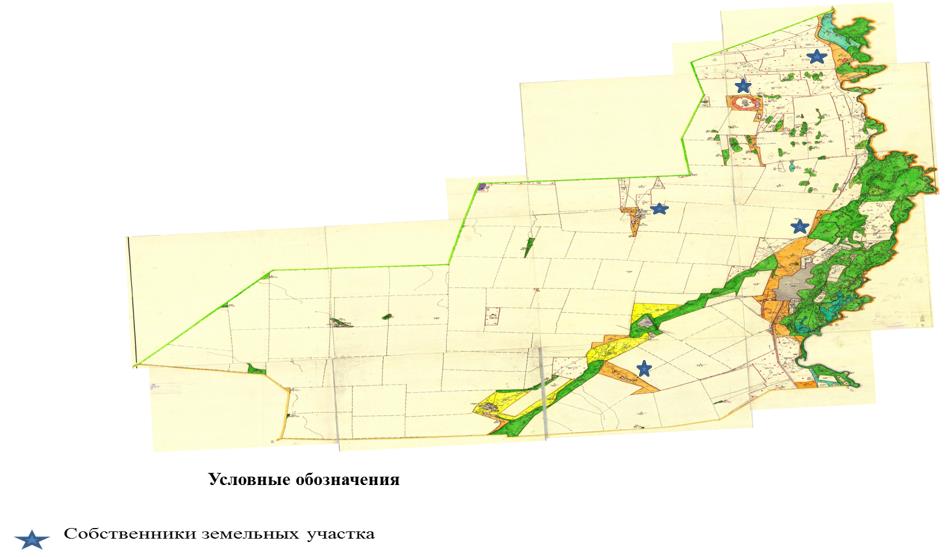  Схема расположения пастбищ на территории сельского округа Корганжарский Нуринского района в разрезе категории земель, собственников земельных участков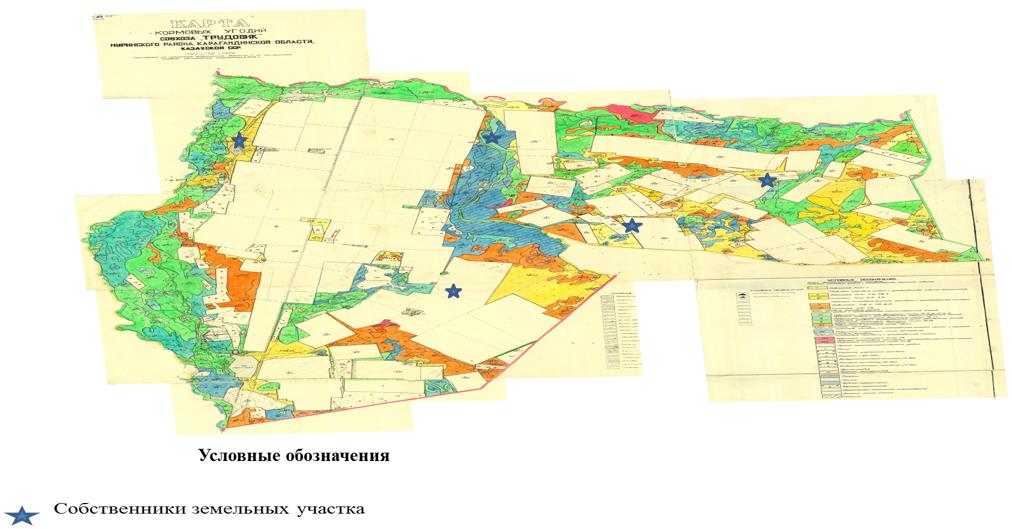  Схема расположения пастбищ на территории сельского округа Куланутпесский Нуринского района в разрезе категории земель, собственников земельных участков.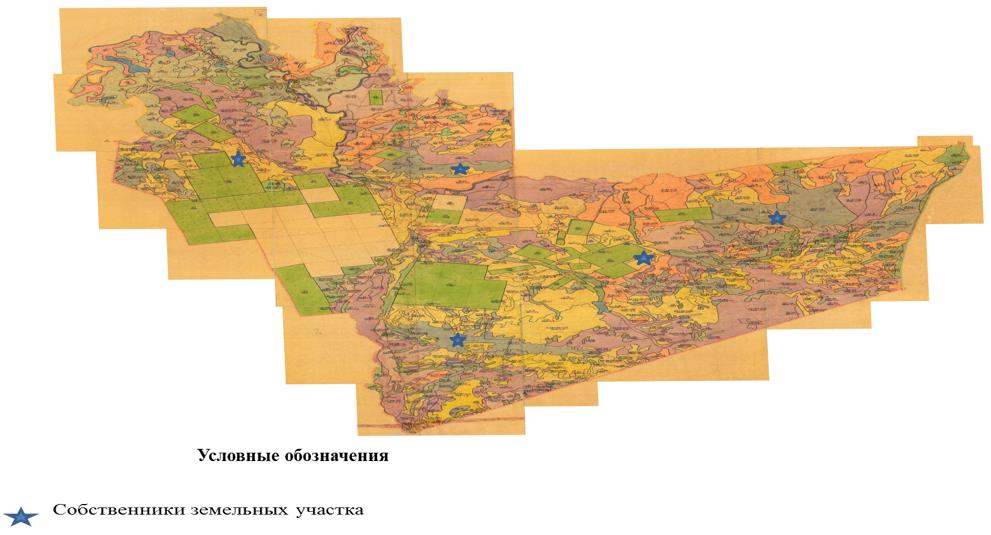  Схема расположения пастбищ на территории сельского округа Кызылтальский Нуринского района в разрезе категории земель, собственников земельных участков.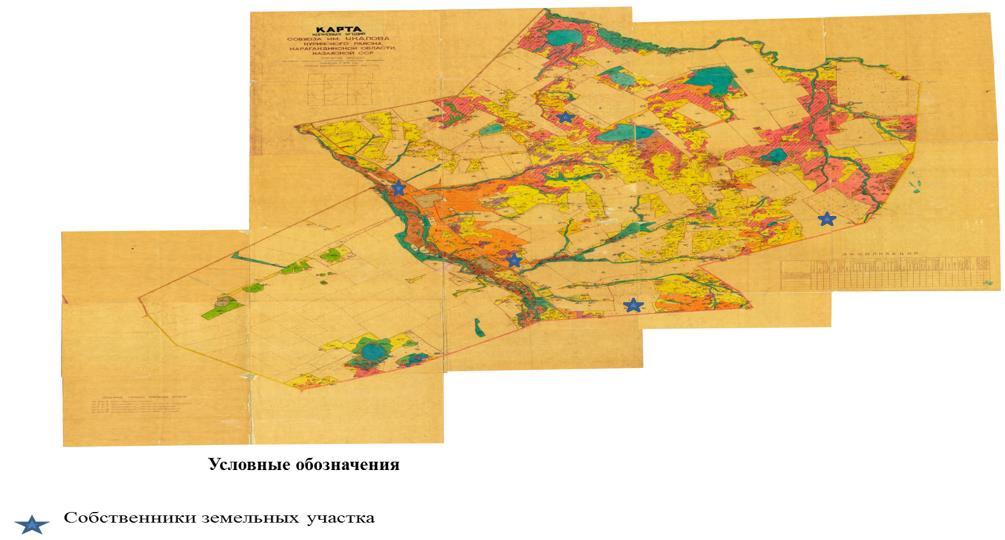  Схема расположения пастбищ на территории сельского округа Новокарповский Нуринского района в разрезе категории земель, собственников земельных участков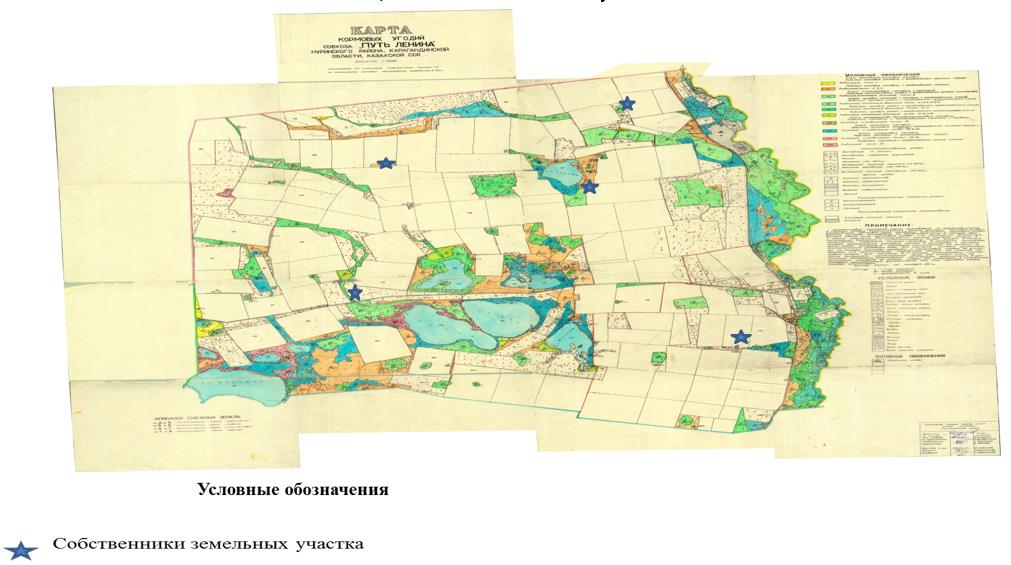  Схема расположения пастбищ на территории сельского округа Пржевальский Нуринского района в разрезе категории земель, собственников земельных участков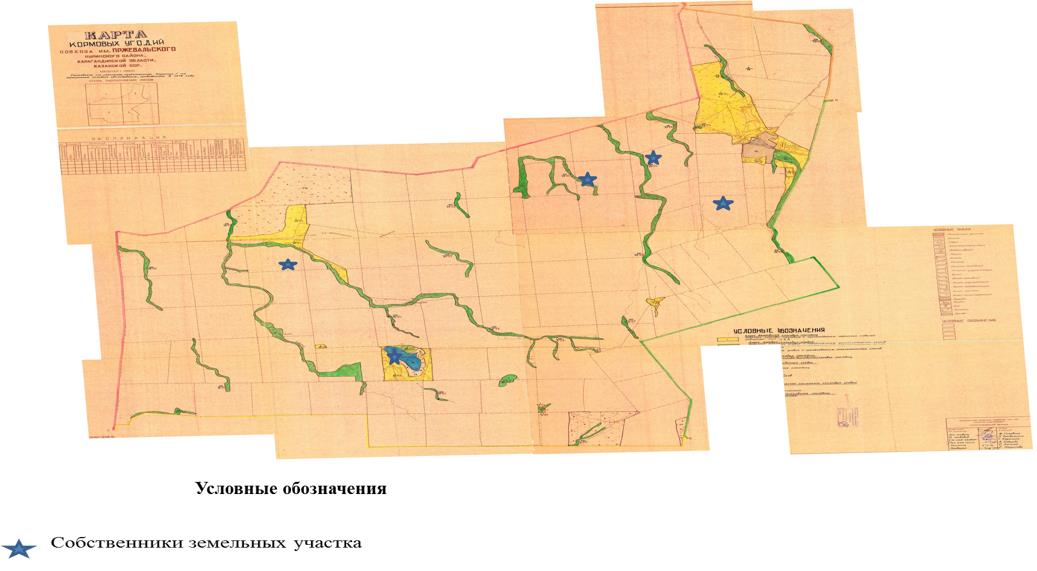  Схема расположения пастбищ на территории сельского округа Соналинский Нуринского района в разрезе категории земель, собственников земельных участков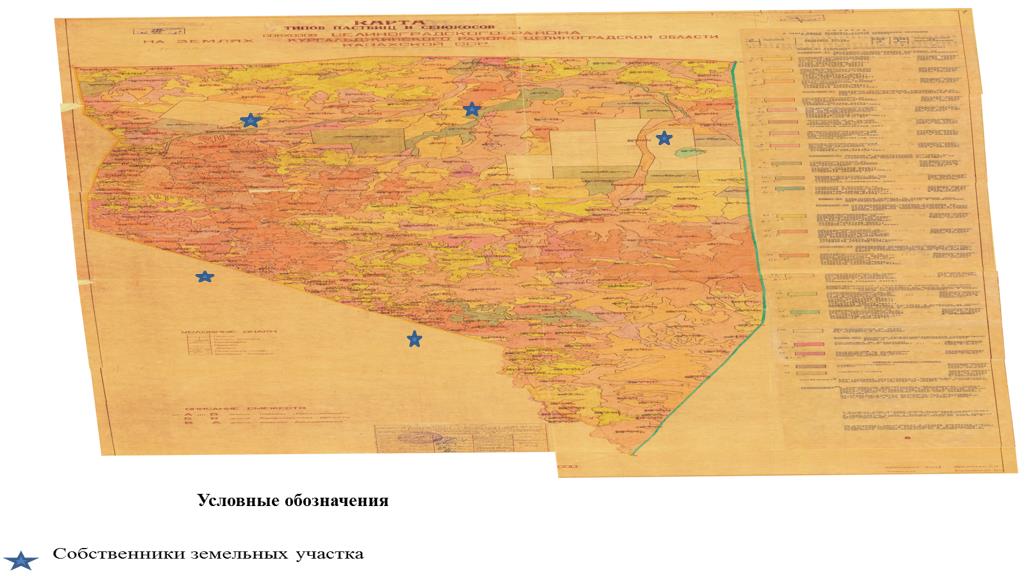  Схема расположения пастбищ на территории поселка Нура Нуринского района в разрезе категории земель, собственников земельных участков.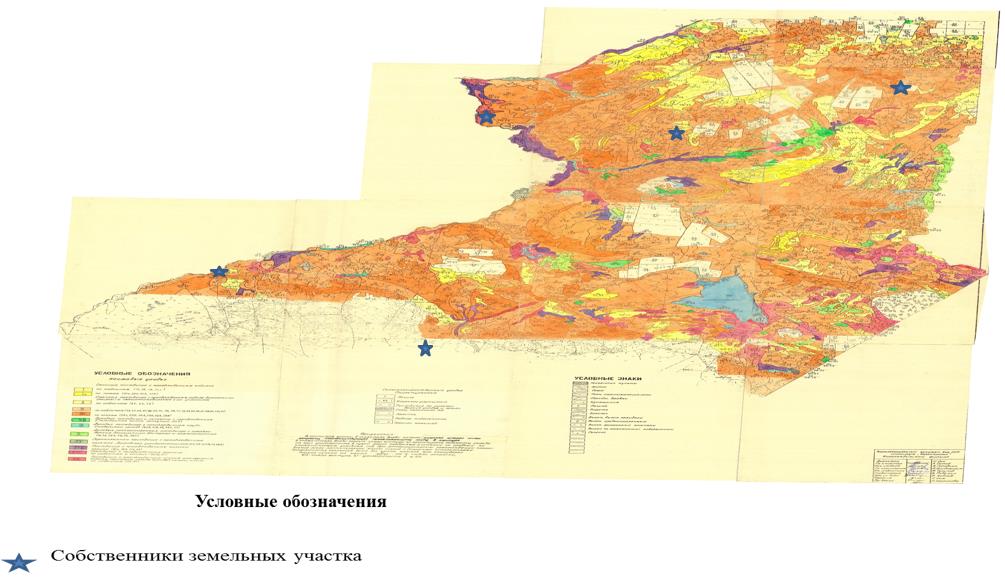  Схема расположения пастбищ на территории сельского округа Талдысайский Нуринского района в разрезе категории земель, собственников земельных участков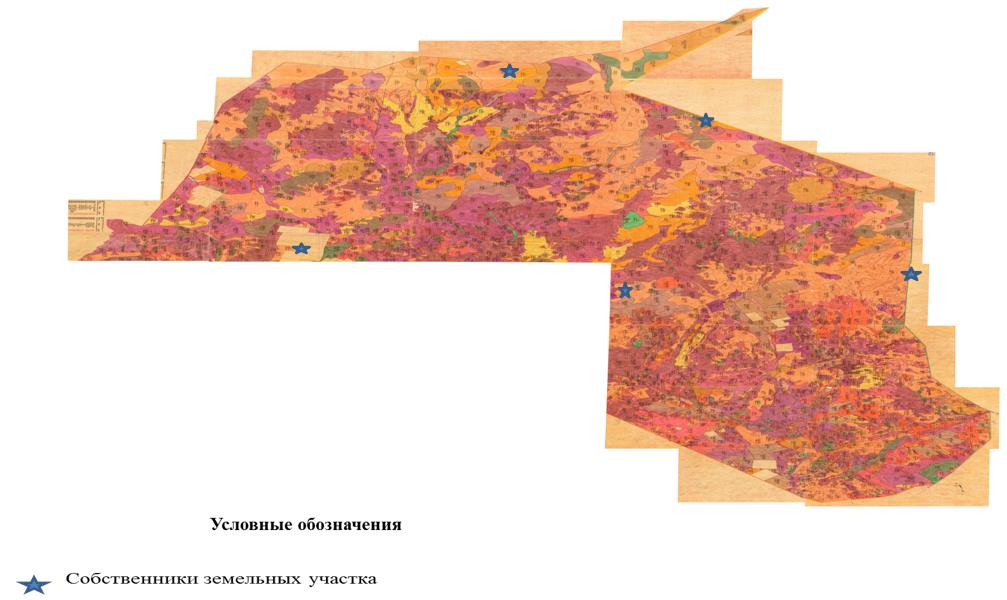  Схема расположения пастбищ на территории сельского округа Тассуатский Нуринского района в разрезе категории земель, собственников земельных участков.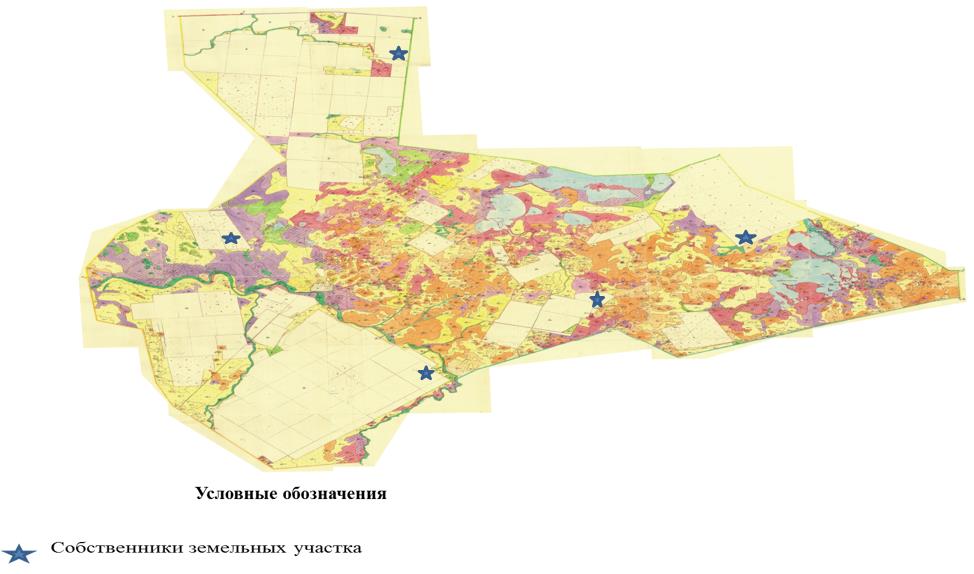  Схема расположения пастбищ на территории сельского округа Сарыозенский Нуринского района в разрезе категории земель, собственников земельных участков.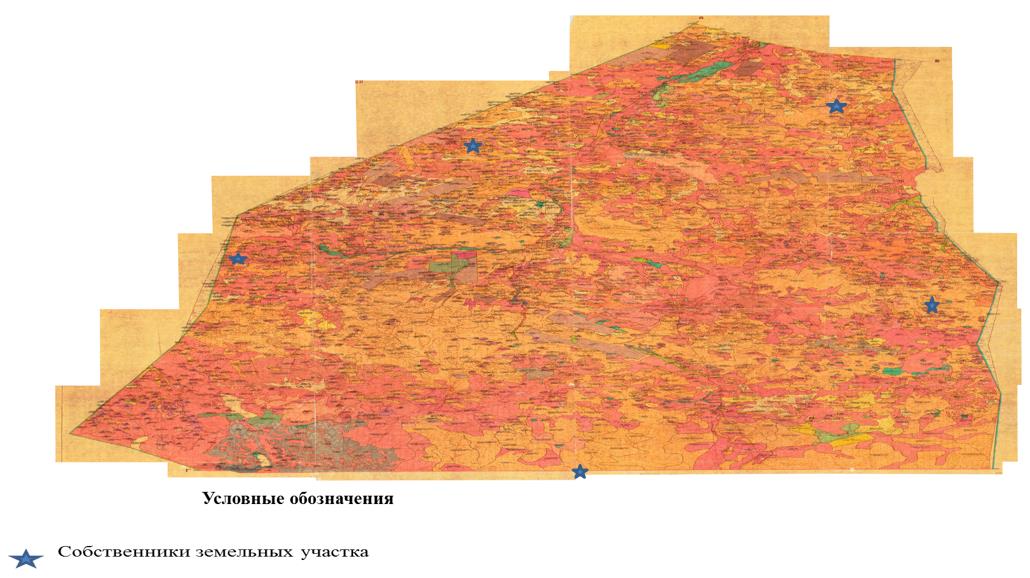  Схема расположения пастбищ на территории сельского округа Черниговский Нуринского района в разрезе категории земель, собственников земельных участков.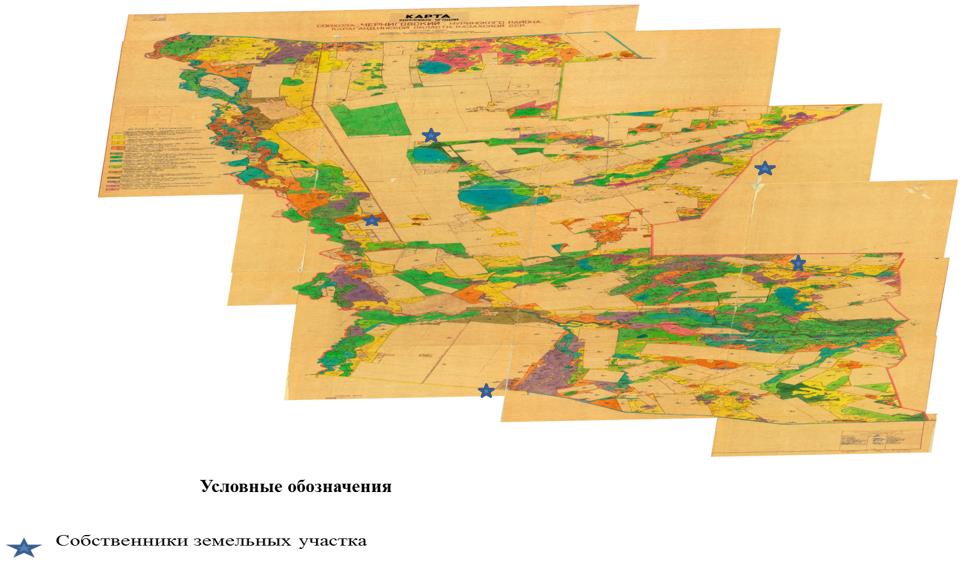  Схема расположения пастбищ на территории сельского округа Шахтерский Нуринского района в разрезе категории земель, собственников земельных участков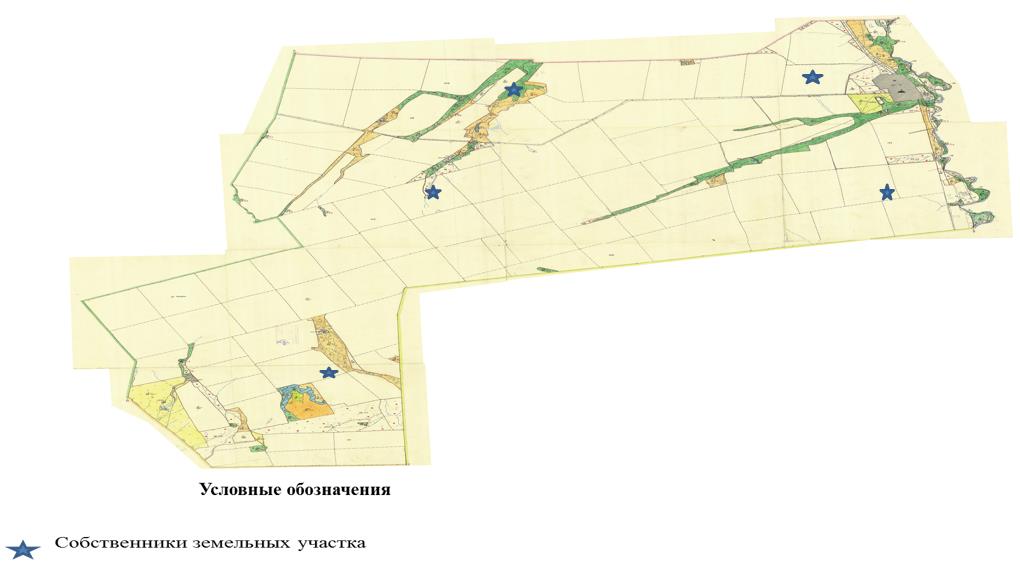  Схема расположения пастбищ на территории сельского округа Шубаркульский Нуринского района в разрезе категории земель, собственников земельных участков.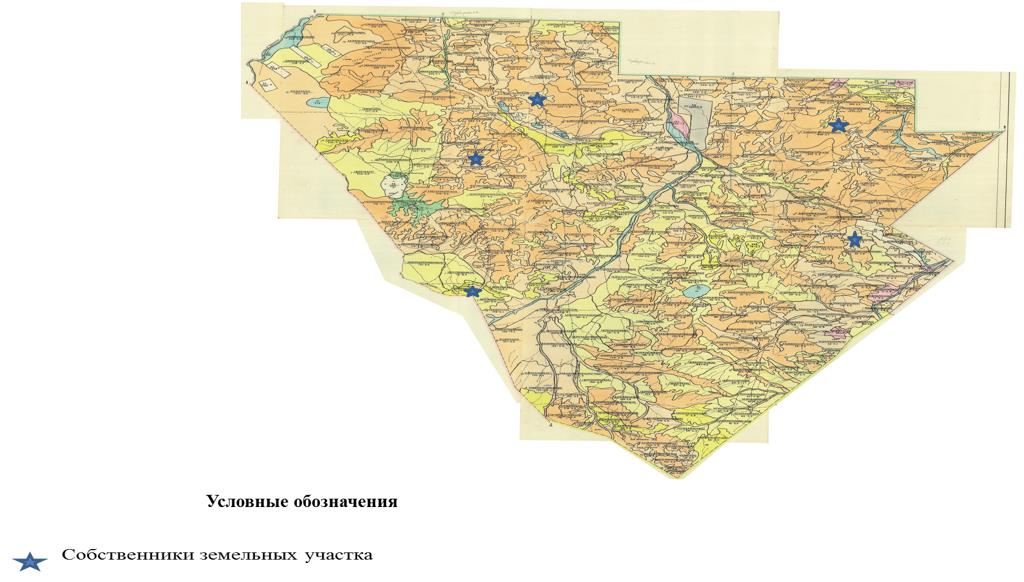  Схема расположения пастбищ на территории сельского округа Энтузиастский Нуринского района в разрезе категории земель, собственников земельных участков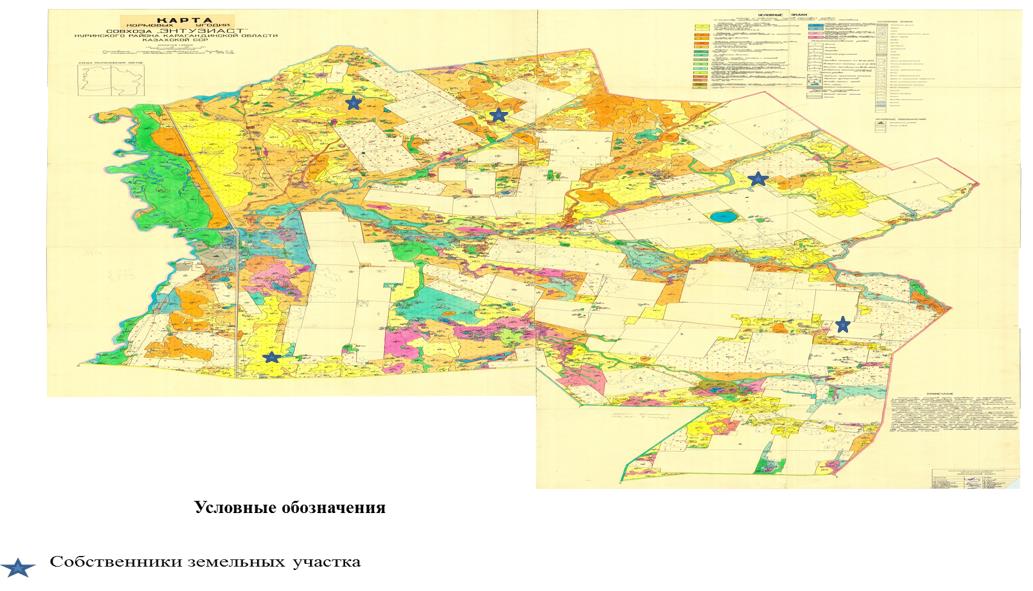 
					© 2012. РГП на ПХВ «Институт законодательства и правовой информации Республики Казахстан» Министерства юстиции Республики Казахстан
				
       Аким района

Н. Омарханов
Приложение 1
к постановлению акимата 
Нуринского района
№ 01/01 от "05" января 2018 года
Приложение 2
к постановлению акимата 
Нуринского района
№ 01/01 от "05" января 2018 года
Приложение 3
к постановлению акимата 
Нуринского района
№ 01/01 от "05" января 2018 года
Приложение 4
к постановлению акимата 
Нуринского района
№ 01/01 от "05" января 2018 года
Приложение 5
к постановлению акимата
Нуринского района
№ 01/01 от "05" января 2018 года
Приложение 6
к постановлению акимата
Нуринского района
№ 01/01 от "05" января 2018 года
Приложение 7
к постановлению акимата 
Нуринского района
№ 01/01 от "05" января 2018 года
Приложение 8
к постановлению акимата 
Нуринского района
№ 01/01 от "05" января 2018 года
Приложение 9
к постановлению акимата 
Нуринского района
№ 01/01 от "05" января 2018 года
Приложение 10
к постановлению акимата 
Нуринского района
№ 01/01 от "05" января 2018 года
Приложение 11
к постановлению акимата 
Нуринского района
№ 01/01 от "05" января 2018 года
Приложение 12
к постановлению акимата
Нуринского района
№ 01/01 от "05" января 2018 года
Приложение 13
к постановлению акимата 
Нуринского района
№ 01/01 от "05" января 2018 года
Приложение 14
к постановлению акимата 
Нуринского района
№ 01/01 от "05" января 2018 года
Приложение 15
к постановлению акимата 
Нуринского района
№ 01/01 от "05" января 2018 года
Приложение 16
к постановлению акимата
Нуринского района
№ 01/01 от "05" января 2018 года
Приложение 17
к постановлению акимата 
Нуринского района
№ 01/01 от "05" января 2018 года
Приложение 18
к постановлению акимата
Нуринского района
№ 01/01 от "05" января 2018 года
Приложение 19
к постановлению акимата 
Нуринского района
№ 01/01 от "05" января 2018 года
Приложение 20
к постановлению акимата 
Нуринского района
№ 01/01 от "05" января 2018 года
Приложение 21
к постановлению акимата 
Нуринского района
№ 01/01 от "05" января 2018 года
Приложение 22
к постановлению акимата 
Нуринского района
№ 01/01 от "05" января 2018 года
Приложение 23
к постановлению акимата 
Нуринского района
№ 01/01 от "05" января 2018 года
Приложение 24
к постановлению акимата 
Нуринского района
№ 01/01 от "05" января 2018 года
Приложение 25
к постановлению акимата 
Нуринского района
№ 01/01 от "05" января 2018 года
